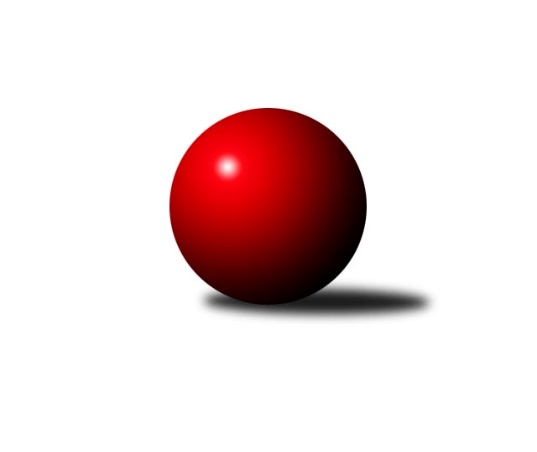 Č.4Ročník 2011/2012	2.10.2011Nejlepšího výkonu v tomto kole: 2672 dosáhlo družstvo: TJ Horní Benešov ˝B˝Severomoravská divize 2011/2012Výsledky 4. kolaSouhrnný přehled výsledků:TJ Sokol Sedlnice ˝A˝	- KK Minerva Opava ˝A˝	10:6	2624:2580		30.9.TJ Pozemstav Prostějov	- KK Šumperk ˝B˝	2:14	2417:2528		1.10.TJ Sokol Bohumín ˝A˝	- TJ Opava ˝B˝	14:2	2486:2371		1.10.TJ  Odry ˝A˝	- KK Hranice ˝A˝	10:6	2550:2493		1.10.Sokol Přemyslovice ˝B˝	- TJ Unie Hlubina ˝A˝	14:2	2601:2479		1.10.TJ Horní Benešov ˝B˝	- TJ VOKD Poruba ˝A˝	15:1	2672:2487		1.10.TJ Sokol Chvalíkovice ˝A˝	- TJ Jiskra Rýmařov ˝A˝	4:12	2426:2434		2.10.Tabulka družstev:	1.	TJ Horní Benešov ˝B˝	4	4	0	0	54 : 10 	 	 2657	8	2.	Sokol Přemyslovice ˝B˝	4	3	0	1	42 : 22 	 	 2538	6	3.	TJ Sokol Chvalíkovice ˝A˝	4	3	0	1	41 : 23 	 	 2494	6	4.	TJ Sokol Sedlnice ˝A˝	4	3	0	1	38 : 26 	 	 2559	6	5.	TJ Sokol Bohumín ˝A˝	4	3	0	1	38 : 26 	 	 2558	6	6.	TJ Jiskra Rýmařov ˝A˝	4	2	0	2	34 : 30 	 	 2559	4	7.	TJ Unie Hlubina ˝A˝	4	2	0	2	32 : 32 	 	 2533	4	8.	TJ Opava ˝B˝	4	2	0	2	30 : 34 	 	 2494	4	9.	TJ  Odry ˝A˝	4	2	0	2	28 : 36 	 	 2540	4	10.	KK Minerva Opava ˝A˝	4	1	0	3	28 : 36 	 	 2560	2	11.	KK Hranice ˝A˝	4	1	0	3	28 : 36 	 	 2468	2	12.	KK Šumperk ˝B˝	4	1	0	3	26 : 38 	 	 2543	2	13.	TJ VOKD Poruba ˝A˝	4	1	0	3	16 : 48 	 	 2500	2	14.	TJ Pozemstav Prostějov	4	0	0	4	13 : 51 	 	 2417	0Podrobné výsledky kola:	 TJ Sokol Sedlnice ˝A˝	2624	10:6	2580	KK Minerva Opava ˝A˝	Adam Chvostek	 	 204 	 210 		414 	 0:2 	 423 	 	207 	 216		Zdeněk Chlopčík	Miroslav Mikulský	 	 210 	 228 		438 	 0:2 	 502 	 	252 	 250		Tomáš Slavík	Jaroslav Chvostek	 	 211 	 240 		451 	 2:0 	 364 	 	170 	 194		Stanislav Brokl *1	Jaroslav Tobola	 	 237 	 184 		421 	 2:0 	 414 	 	210 	 204		Pavel Martinec	Jan Stuchlík	 	 214 	 226 		440 	 0:2 	 452 	 	222 	 230		Luděk Slanina	Ivo Stuchlík	 	 241 	 219 		460 	 2:0 	 425 	 	204 	 221		Petr Luzarrozhodčí: střídání: *1 od 15. hodu Aleš FischerNejlepší výkon utkání: 502 - Tomáš Slavík	 TJ Pozemstav Prostějov	2417	2:14	2528	KK Šumperk ˝B˝	Jan Stískal	 	 199 	 195 		394 	 0:2 	 430 	 	219 	 211		Jaromír Rabenseifner	Miroslav Adámek	 	 208 	 191 		399 	 0:2 	 415 	 	211 	 204		Pavel Heinisch	Miroslav Plachý	 	 204 	 187 		391 	 0:2 	 424 	 	216 	 208		Milan Vymazal	Eva Růžičková	 	 218 	 224 		442 	 2:0 	 427 	 	218 	 209		Michal Strachota	Stanislav Feike	 	 188 	 216 		404 	 0:2 	 427 	 	206 	 221		Petr Matějka	Václav Kovařík	 	 180 	 207 		387 	 0:2 	 405 	 	196 	 209		Jan Semrádrozhodčí: Nejlepší výkon utkání: 442 - Eva Růžičková	 TJ Sokol Bohumín ˝A˝	2486	14:2	2371	TJ Opava ˝B˝	Štefan Dendis	 	 222 	 203 		425 	 2:0 	 378 	 	199 	 179		Tomáš Valíček	Fridrich Péli	 	 219 	 205 		424 	 2:0 	 396 	 	196 	 200		Marek Hynar	Vladimír Šipula	 	 197 	 208 		405 	 2:0 	 383 	 	206 	 177		Rudolf Haim	Petr Kuttler	 	 205 	 175 		380 	 2:0 	 371 	 	190 	 181		Petr Schwalbe	Aleš Kohutek	 	 221 	 206 		427 	 2:0 	 415 	 	215 	 200		Pavel Kovalčík	Pavel Niesyt	 	 205 	 220 		425 	 0:2 	 428 	 	216 	 212		Milan Jahnrozhodčí: Nejlepší výkon utkání: 428 - Milan Jahn	 TJ  Odry ˝A˝	2550	10:6	2493	KK Hranice ˝A˝	Petr Dvorský	 	 206 	 240 		446 	 2:0 	 411 	 	199 	 212		Dalibor Vinklar	Jaroslav Mika	 	 211 	 228 		439 	 2:0 	 414 	 	213 	 201		Vladimír Hudec	Stanislav Ovšák	 	 202 	 195 		397 	 0:2 	 402 	 	187 	 215		Jiří Terrich	Jiří Brož	 	 198 	 205 		403 	 0:2 	 420 	 	211 	 209		Petr  Pavelka ml	Marek Frydrych	 	 199 	 234 		433 	 2:0 	 413 	 	221 	 192		Kamil Bartoš	Karel Chlevišťan	 	 218 	 214 		432 	 0:2 	 433 	 	217 	 216		Petr  Pavelka strozhodčí: Nejlepší výkon utkání: 446 - Petr Dvorský	 Sokol Přemyslovice ˝B˝	2601	14:2	2479	TJ Unie Hlubina ˝A˝	Milan Dvorský	 	 219 	 214 		433 	 2:0 	 432 	 	216 	 216		Josef Kuzma	Zdeněk Grulich	 	 242 	 217 		459 	 2:0 	 409 	 	202 	 207		Radmila Pastvová	Zdeněk Peč	 	 231 	 223 		454 	 2:0 	 410 	 	209 	 201		Michal Zatyko	Jan Sedláček	 	 213 	 204 		417 	 2:0 	 410 	 	205 	 205		František Oliva	Eduard Tomek	 	 190 	 214 		404 	 0:2 	 406 	 	189 	 217		Michal Hejtmánek	Josef Grulich	 	 223 	 211 		434 	 2:0 	 412 	 	200 	 212		Petr Chodurarozhodčí: Nejlepší výkon utkání: 459 - Zdeněk Grulich	 TJ Horní Benešov ˝B˝	2672	15:1	2487	TJ VOKD Poruba ˝A˝	Michael Dostál	 	 199 	 217 		416 	 1:1 	 416 	 	215 	 201		Petr Brablec	Martin Bilíček	 	 195 	 221 		416 	 2:0 	 401 	 	214 	 187		Martin Skopal	Zdeněk Černý	 	 219 	 247 		466 	 2:0 	 435 	 	198 	 237		Petr Basta	Vladislav Pečinka	 	 223 	 218 		441 	 2:0 	 437 	 	217 	 220		Ivo Marek	Zbyněk Černý	 	 244 	 227 		471 	 2:0 	 410 	 	189 	 221		Vladimír Trojek	Tomáš Černý	 	 247 	 215 		462 	 2:0 	 388 	 	194 	 194		Rostislav Barešrozhodčí: Nejlepší výkon utkání: 471 - Zbyněk Černý	 TJ Sokol Chvalíkovice ˝A˝	2426	4:12	2434	TJ Jiskra Rýmařov ˝A˝	David Hendrych	 	 209 	 201 		410 	 0:2 	 413 	 	207 	 206		Josef Pilatík	Josef Hendrych	 	 205 	 194 		399 	 2:0 	 393 	 	189 	 204		Jaroslav Heblák	Vladimír Valenta	 	 189 	 201 		390 	 0:2 	 398 	 	215 	 183		Štěpán Charník	Jakub Hendrych	 	 198 	 193 		391 	 2:0 	 375 	 	190 	 185		Věra Tomanová	Martin Šumník	 	 217 	 200 		417 	 0:2 	 426 	 	222 	 204		Milan Dědáček	Radek Hendrych	 	 207 	 212 		419 	 0:2 	 429 	 	206 	 223		Jaroslav Tezzelerozhodčí: Nejlepší výkon utkání: 429 - Jaroslav TezzelePořadí jednotlivců:	jméno hráče	družstvo	celkem	plné	dorážka	chyby	poměr kuž.	Maximum	1.	Tomáš Černý 	TJ Horní Benešov ˝B˝	462.33	294.0	168.3	1.0	3/3	(472)	2.	Tomáš Slavík 	KK Minerva Opava ˝A˝	460.17	300.5	159.7	3.3	3/3	(502)	3.	Zbyněk Černý 	TJ Horní Benešov ˝B˝	457.00	301.2	155.8	1.3	3/3	(471)	4.	Zdeněk Černý 	TJ Horní Benešov ˝B˝	452.50	309.2	143.3	3.7	3/3	(466)	5.	Karel Chlevišťan 	TJ  Odry ˝A˝	450.83	306.0	144.8	2.8	3/3	(503)	6.	Milan Dědáček 	TJ Jiskra Rýmařov ˝A˝	450.33	299.3	151.0	1.5	3/3	(466)	7.	Martin Bilíček 	TJ Horní Benešov ˝B˝	450.25	302.5	147.8	3.3	2/3	(470)	8.	Ladislav Janáč 	TJ Jiskra Rýmařov ˝A˝	450.25	302.8	147.5	1.5	2/3	(463)	9.	Milan Dvorský 	Sokol Přemyslovice ˝B˝	445.17	293.0	152.2	4.2	3/3	(462)	10.	Zdeněk Grulich 	Sokol Přemyslovice ˝B˝	442.75	286.3	156.5	2.5	2/3	(459)	11.	Vladimír Šipula 	TJ Sokol Bohumín ˝A˝	440.33	293.0	147.3	3.2	3/3	(456)	12.	Milan Jahn 	TJ Opava ˝B˝	440.17	302.5	137.7	4.3	3/3	(461)	13.	Aleš Fischer 	KK Minerva Opava ˝A˝	439.25	294.3	145.0	3.0	2/3	(489)	14.	Luděk Slanina 	KK Minerva Opava ˝A˝	438.67	294.3	144.3	1.3	3/3	(463)	15.	Ivo Stuchlík 	TJ Sokol Sedlnice ˝A˝	437.33	296.7	140.7	2.0	2/2	(460)	16.	Vladislav Pečinka 	TJ Horní Benešov ˝B˝	437.00	298.2	138.8	3.2	3/3	(469)	17.	Jaroslav Chvostek 	TJ Sokol Sedlnice ˝A˝	436.83	295.0	141.8	3.8	2/2	(451)	18.	Martin Šumník 	TJ Sokol Chvalíkovice ˝A˝	436.83	287.3	149.5	4.8	3/3	(450)	19.	Petr Dvorský 	TJ  Odry ˝A˝	435.67	292.7	143.0	2.2	3/3	(446)	20.	Jan Sedláček 	Sokol Přemyslovice ˝B˝	434.67	292.5	142.2	3.7	3/3	(467)	21.	František Oliva 	TJ Unie Hlubina ˝A˝	434.17	301.3	132.8	4.2	3/3	(459)	22.	Petr Matějka 	KK Šumperk ˝B˝	433.00	293.3	139.7	4.5	3/3	(456)	23.	Petr Chodura 	TJ Unie Hlubina ˝A˝	432.33	292.0	140.3	4.0	3/3	(471)	24.	Michal Zatyko 	TJ Unie Hlubina ˝A˝	431.25	292.5	138.8	4.5	2/3	(458)	25.	Jaroslav Tezzele 	TJ Jiskra Rýmařov ˝A˝	430.50	286.0	144.5	2.3	3/3	(448)	26.	Milan Vymazal 	KK Šumperk ˝B˝	428.67	292.0	136.7	3.3	3/3	(443)	27.	Marek Hynar 	TJ Opava ˝B˝	428.00	296.3	131.7	4.0	3/3	(463)	28.	Aleš Kohutek 	TJ Sokol Bohumín ˝A˝	427.83	298.5	129.3	6.2	3/3	(437)	29.	Michal Strachota 	KK Šumperk ˝B˝	427.50	288.0	139.5	4.8	2/3	(433)	30.	Michal Hejtmánek 	TJ Unie Hlubina ˝A˝	427.33	291.0	136.3	1.5	3/3	(474)	31.	Ivo Marek 	TJ VOKD Poruba ˝A˝	427.00	286.8	140.3	5.0	4/4	(437)	32.	David Hendrych 	TJ Sokol Chvalíkovice ˝A˝	426.67	290.5	136.2	5.3	3/3	(450)	33.	Pavel Heinisch 	KK Šumperk ˝B˝	426.50	290.3	136.2	3.5	3/3	(455)	34.	Dalibor Vinklar 	KK Hranice ˝A˝	426.00	283.0	143.0	5.0	2/3	(441)	35.	Fridrich Péli 	TJ Sokol Bohumín ˝A˝	426.00	288.0	138.0	2.0	3/3	(438)	36.	Pavel Niesyt 	TJ Sokol Bohumín ˝A˝	426.00	290.3	135.7	5.0	3/3	(442)	37.	Josef Grulich 	Sokol Přemyslovice ˝B˝	425.25	288.3	137.0	5.0	2/3	(434)	38.	Petr Basta 	TJ VOKD Poruba ˝A˝	425.00	295.7	129.3	4.3	3/4	(435)	39.	Marek Frydrych 	TJ  Odry ˝A˝	424.83	289.8	135.0	1.8	3/3	(444)	40.	Miroslav Mikulský 	TJ Sokol Sedlnice ˝A˝	421.83	286.5	135.3	6.0	2/2	(438)	41.	Gustav Vojtek 	KK Šumperk ˝B˝	421.75	296.5	125.3	5.5	2/3	(440)	42.	Adam Chvostek 	TJ Sokol Sedlnice ˝A˝	421.50	285.0	136.5	6.5	2/2	(435)	43.	Stanislav Ovšák 	TJ  Odry ˝A˝	421.00	293.5	127.5	5.8	3/3	(452)	44.	Zdeněk Chlopčík 	KK Minerva Opava ˝A˝	420.67	289.0	131.7	5.0	3/3	(438)	45.	Jiří Šoupal 	Sokol Přemyslovice ˝B˝	420.33	289.3	131.0	6.0	3/3	(451)	46.	Petr Kuttler 	TJ Sokol Bohumín ˝A˝	420.17	291.2	129.0	3.8	3/3	(431)	47.	Pavel Kovalčík 	TJ Opava ˝B˝	420.00	292.3	127.7	4.5	3/3	(446)	48.	Petr  Pavelka st 	KK Hranice ˝A˝	419.83	286.5	133.3	3.5	3/3	(433)	49.	Radek Hendrych 	TJ Sokol Chvalíkovice ˝A˝	419.83	286.7	133.2	6.0	3/3	(439)	50.	Jan Semrád 	KK Šumperk ˝B˝	419.50	296.3	123.2	7.5	3/3	(459)	51.	Věra Tomanová 	TJ Jiskra Rýmařov ˝A˝	419.17	280.2	139.0	3.8	3/3	(456)	52.	Radmila Pastvová 	TJ Unie Hlubina ˝A˝	418.50	285.3	133.2	4.5	3/3	(451)	53.	Vladimír Hudec 	KK Hranice ˝A˝	418.00	282.5	135.5	5.3	3/3	(432)	54.	Jaroslav Heblák 	TJ Jiskra Rýmařov ˝A˝	417.67	291.3	126.3	5.3	3/3	(432)	55.	Petr Brablec 	TJ VOKD Poruba ˝A˝	417.50	286.0	131.5	6.3	4/4	(459)	56.	Jaroslav Tobola 	TJ Sokol Sedlnice ˝A˝	417.33	279.3	138.0	6.5	2/2	(433)	57.	Štefan Dendis 	TJ Sokol Bohumín ˝A˝	417.17	289.8	127.3	2.2	3/3	(435)	58.	Josef Kuzma 	TJ Unie Hlubina ˝A˝	416.50	286.7	129.8	4.7	3/3	(436)	59.	Miroslav Adámek 	TJ Pozemstav Prostějov	416.50	292.5	124.0	8.8	2/3	(423)	60.	Štěpán Charník 	TJ Jiskra Rýmařov ˝A˝	414.25	281.5	132.8	4.3	2/3	(431)	61.	Stanislav Brokl 	KK Minerva Opava ˝A˝	414.25	288.5	125.8	3.0	2/3	(432)	62.	Eva Růžičková 	TJ Pozemstav Prostějov	414.17	292.0	122.2	5.0	3/3	(442)	63.	Zdeněk Skala 	TJ Sokol Sedlnice ˝A˝	413.50	281.0	132.5	7.0	2/2	(428)	64.	Kamil Bartoš 	KK Hranice ˝A˝	413.33	288.3	125.0	7.2	3/3	(430)	65.	Rostislav Bareš 	TJ VOKD Poruba ˝A˝	412.75	283.8	129.0	5.8	4/4	(470)	66.	Martin Zaoral 	TJ Pozemstav Prostějov	412.33	282.7	129.7	4.0	3/3	(428)	67.	Vladimír Trojek 	TJ VOKD Poruba ˝A˝	412.00	285.3	126.7	6.7	3/4	(424)	68.	Miroslav Dimidenko 	TJ  Odry ˝A˝	411.33	290.0	121.3	6.3	3/3	(429)	69.	Josef Pilatík 	TJ Jiskra Rýmařov ˝A˝	411.00	294.0	117.0	5.5	2/3	(413)	70.	Tomáš Valíček 	TJ Opava ˝B˝	410.33	283.2	127.2	6.3	3/3	(445)	71.	Michael Dostál 	TJ Horní Benešov ˝B˝	408.25	288.0	120.3	8.3	2/3	(416)	72.	Vladimír Valenta 	TJ Sokol Chvalíkovice ˝A˝	406.50	280.8	125.8	5.3	2/3	(412)	73.	Petr  Pavelka ml 	KK Hranice ˝A˝	406.50	284.2	122.3	5.2	3/3	(420)	74.	Martin Skopal 	TJ VOKD Poruba ˝A˝	406.00	277.7	128.3	4.7	3/4	(421)	75.	Jakub Hendrych 	TJ Sokol Chvalíkovice ˝A˝	404.33	280.0	124.3	6.7	3/3	(429)	76.	Miroslav Plachý 	TJ Pozemstav Prostějov	403.17	282.8	120.3	6.7	3/3	(408)	77.	Josef Hendrych 	TJ Sokol Chvalíkovice ˝A˝	401.83	275.0	126.8	4.0	3/3	(409)	78.	Rudolf Haim 	TJ Opava ˝B˝	401.67	284.0	117.7	8.3	3/3	(419)	79.	Stanislav Feike 	TJ Pozemstav Prostějov	401.00	287.0	114.0	8.0	3/3	(406)	80.	Jiří Terrich 	KK Hranice ˝A˝	400.67	278.7	122.0	5.3	3/3	(418)	81.	Václav Kovařík 	TJ Pozemstav Prostějov	400.50	283.5	117.0	5.0	2/3	(414)	82.	Eduard Tomek 	Sokol Přemyslovice ˝B˝	399.50	281.5	118.0	5.3	3/3	(417)	83.	Josef Plšek 	KK Minerva Opava ˝A˝	399.50	283.0	116.5	7.5	2/3	(422)	84.	Petr Schwalbe 	TJ Opava ˝B˝	399.50	285.3	114.3	7.0	2/3	(434)	85.	Jan Stískal 	TJ Pozemstav Prostějov	394.50	284.8	109.8	8.5	2/3	(396)		Zdeněk Peč 	Sokol Přemyslovice ˝B˝	454.00	307.0	147.0	3.0	1/3	(454)		Vladimír Heiser 	KK Minerva Opava ˝A˝	451.00	301.0	150.0	1.5	1/3	(452)		Jan Stuchlík 	TJ Sokol Sedlnice ˝A˝	440.00	299.0	141.0	5.0	1/2	(440)		Michaela Tobolová 	TJ Sokol Sedlnice ˝A˝	434.00	291.0	143.0	4.0	1/2	(434)		Jaroslav Mika 	TJ  Odry ˝A˝	432.50	304.5	128.0	5.5	1/3	(439)		Jaromír Rabenseifner 	KK Šumperk ˝B˝	430.00	286.0	144.0	5.0	1/3	(430)		Petr Luzar 	KK Minerva Opava ˝A˝	425.00	287.0	138.0	4.0	1/3	(425)		Ladislav Míka 	TJ VOKD Poruba ˝A˝	416.00	285.0	131.0	8.0	2/4	(455)		Zdeněk Kment 	TJ Horní Benešov ˝B˝	416.00	296.0	120.0	7.0	1/3	(416)		Pavel Martinec 	KK Minerva Opava ˝A˝	414.00	284.0	130.0	2.0	1/3	(414)		Michal Rašťák 	TJ Horní Benešov ˝B˝	411.00	279.0	132.0	12.0	1/3	(411)		Petr Číž 	TJ VOKD Poruba ˝A˝	409.00	292.0	117.0	16.0	1/4	(409)		Anna Ledvinová 	KK Hranice ˝A˝	408.00	275.0	133.0	7.0	1/3	(408)		Josef Němec 	TJ Opava ˝B˝	408.00	291.0	117.0	4.0	1/3	(408)		Jan Strnadel 	KK Minerva Opava ˝A˝	407.00	301.0	106.0	7.0	1/3	(407)		Milan Zezulka 	TJ  Odry ˝A˝	405.00	291.0	114.0	11.0	1/3	(405)		Pavel Močár 	Sokol Přemyslovice ˝B˝	403.00	274.0	129.0	8.0	1/3	(403)		Jiří Brož 	TJ  Odry ˝A˝	403.00	294.0	109.0	7.0	1/3	(403)		Petr Hendrych 	TJ Sokol Chvalíkovice ˝A˝	400.00	285.0	115.0	12.0	1/3	(400)		Karel Pitrun 	KK Hranice ˝A˝	397.00	274.0	123.0	2.0	1/3	(397)		Josef Kyjovský 	TJ Unie Hlubina ˝A˝	393.00	285.0	108.0	14.0	1/3	(393)		Alexandr Rájoš 	KK Šumperk ˝B˝	387.00	273.0	114.0	9.0	1/3	(387)		Jiří Břeska 	TJ Unie Hlubina ˝A˝	386.00	281.0	105.0	8.0	1/3	(386)		Milan Smékal 	Sokol Přemyslovice ˝B˝	375.00	278.0	97.0	14.0	1/3	(375)		Jaroslav Lušovský 	TJ  Odry ˝A˝	363.00	252.0	111.0	8.0	1/3	(363)		Miroslav Vysloužil 	TJ Pozemstav Prostějov	353.00	249.0	104.0	8.0	1/3	(353)Sportovně technické informace:Starty náhradníků:registrační číslo	jméno a příjmení 	datum startu 	družstvo	číslo startu
Hráči dopsaní na soupisku:registrační číslo	jméno a příjmení 	datum startu 	družstvo	Program dalšího kola:5. kolo7.10.2011	pá	16:30	TJ Unie Hlubina ˝A˝ - TJ  Odry ˝A˝	8.10.2011	so	9:00	TJ VOKD Poruba ˝A˝ - TJ Jiskra Rýmařov ˝A˝	8.10.2011	so	9:00	KK Minerva Opava ˝A˝ - TJ Sokol Chvalíkovice ˝A˝	8.10.2011	so	9:00	KK Hranice ˝A˝ - TJ Sokol Sedlnice ˝A˝	8.10.2011	so	9:00	TJ Opava ˝B˝ - Sokol Přemyslovice ˝B˝	8.10.2011	so	10:00	KK Šumperk ˝B˝ - TJ Sokol Bohumín ˝A˝	8.10.2011	so	16:00	TJ Horní Benešov ˝B˝ - TJ Pozemstav Prostějov	Nejlepší šestka kola - absolutněNejlepší šestka kola - absolutněNejlepší šestka kola - absolutněNejlepší šestka kola - absolutněNejlepší šestka kola - dle průměru kuželenNejlepší šestka kola - dle průměru kuželenNejlepší šestka kola - dle průměru kuželenNejlepší šestka kola - dle průměru kuželenNejlepší šestka kola - dle průměru kuželenPočetJménoNázev týmuVýkonPočetJménoNázev týmuPrůměr (%)Výkon1xTomáš SlavíkMinerva A5021xTomáš SlavíkMinerva A119.245021xZbyněk ČernýHorní Benešov B4711xZbyněk ČernýHorní Benešov B110.544712xZdeněk ČernýHorní Benešov B4661xZdeněk ČernýHorní Benešov B109.374663xTomáš ČernýHorní Benešov B4622xIvo StuchlíkSedlnice A109.264601xIvo StuchlíkSedlnice A4603xTomáš ČernýHorní Benešov B108.434621xZdeněk GrulichPřemyslov. B4591xLuděk SlaninaMinerva A107.36452